Activité 5 : Les formes de l’engagement citoyen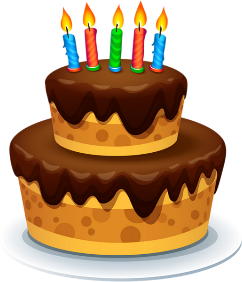 Tu as 18 ans, ça y est ! Enfin majeur(e) et enfin vraiment citoyen(ne) ! Mais tu te poses une question : qu’est-ce que ça change au final ? Qu’est-ce que ça veut dire de devenir citoyen(ne) ? 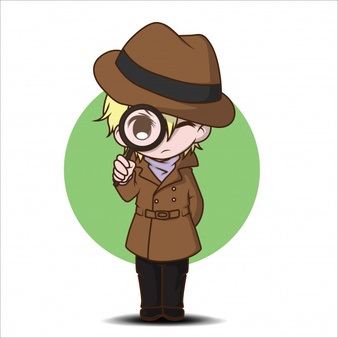 Bien sûr tu sais que tu pourras voter aux prochaines élections mais est-ce seulement cela devenir citoyen(ne) ? Tu aimerais faire plus que ça, être véritablement engagé(e) dans la vie de ton quartier, de ta ville, de ton pays. Mais comment faire ? Quelles sont les formes de l’engagement citoyen ? Tu es bien décidé(e) à mener l’enquête !Engagement 1 – Les partis politiquesPuisque devenir citoyen(ne) c’est d’abord obtenir le droit de vote, pourquoi ne pas t’engager en politique ? Il parait qu’il existe de nombreux partis politiques dans lesquels les citoyens s’engagent. Voyons cela… Observe la carte mentale ci-dessous puis clique dessus pour regarder une vidéo :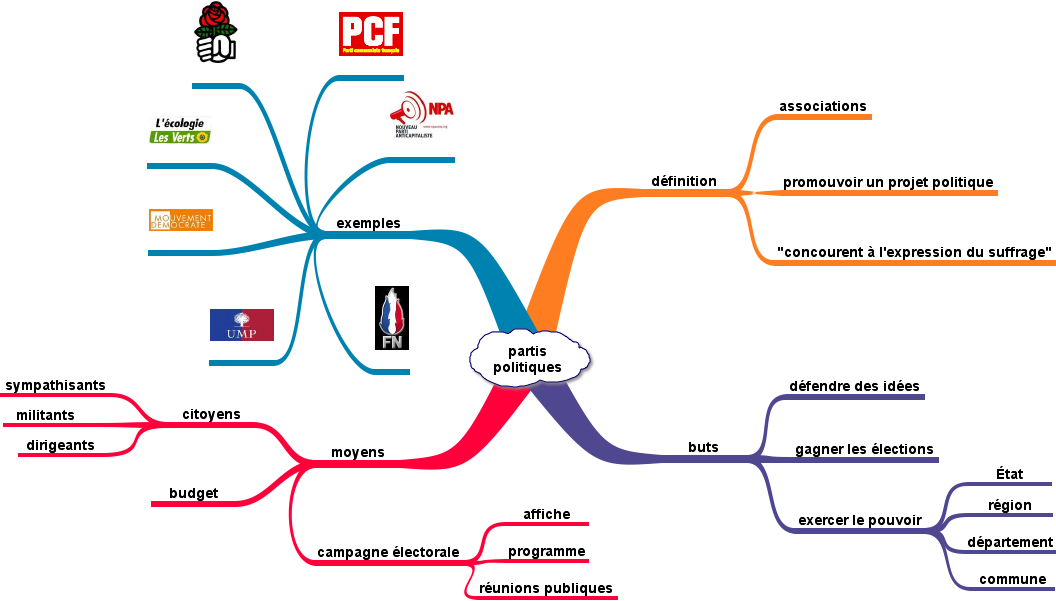 1) Qu’est-ce qu’un parti politique ? Quels sont leurs objectifs ?2) Cite deux exemples de partis politiques.3) Que peut-on reprocher aux partis politiques ?4) D’après toi, pourquoi t’engager dans un parti politique serait un acte citoyen ?Engagement 2 – Les syndicatsL’engagement politique peut aussi s’exprimer au travail puisqu’il existe parait-il des syndicats qui permettent de revendiquer plus de droits et de meilleurs conditions. Cela pourrait-être une nouvelle piste intéressante ! Justement tu entends passer le cortège d’une manifestation, c’est l’occasion d’aller leur poser quelques questions !Clique sur la photographie du cortège pour en apprendre plus sur les syndicats :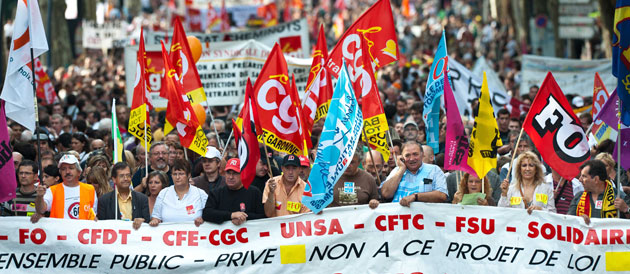 1) Qu’est-ce qu’un syndicat ? Quels sont les objectifs ?2) Cite deux exemples de syndicats.3) Comment les syndicats expriment-ils leurs revendications ?4) D’après toi, pourquoi t’engager dans un syndicat serait un acte citoyen ?Engagement 3 – Le service civiqueTout cela t’a donné matière à réfléchir ! Mais le travail ça n’est peut-être pas pour tout de suite. En attendant tu as entendu parler du « service civique » pour les jeunes de 16 à 25 ans, voilà qui pourrait être une bonne alternative !Observe les documents page suivant pour répondre à tes questions puis clique dessus pour voir une vidéo résumant de façon simple le service civique: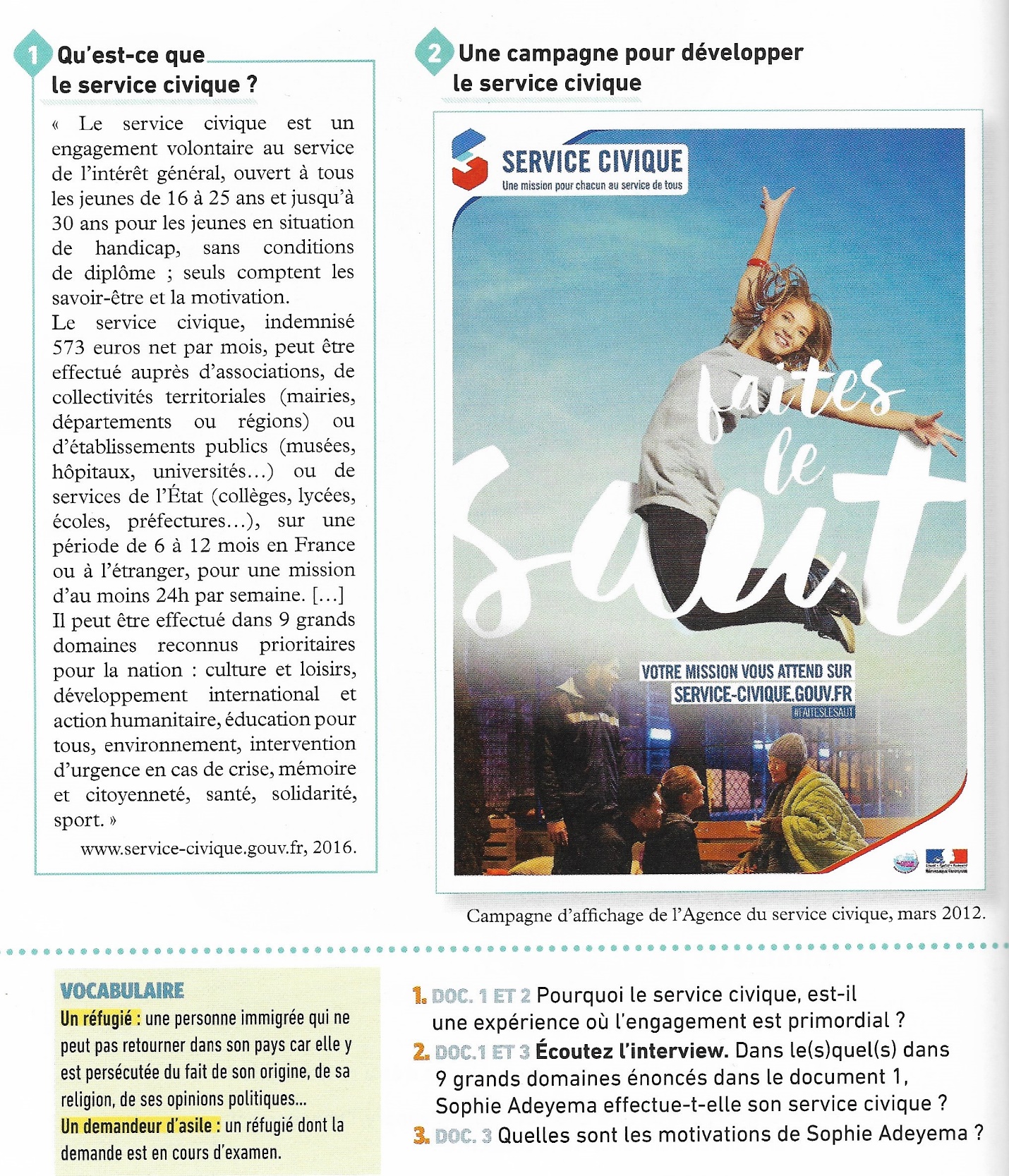 1) Qu’est-ce que le service civique ? Quels sont ses objectifs ?2) Quelles sont les conditions nécessaires pour s’engager dans le service civique ?3) Donne deux exemples de missions de service civique.4) D’après toi, pourquoi t’engager dans le service civique serait un acte citoyen ?Engagement 4 – Les associationsCe service civique te donne matière à réflexion ! Et puisqu’il est souvent en lien avec des associations, pourquoi ne pas envisager de t’investir dans l’une d’entre elles, même si ce n’est pas avec le service civique ?Observe les documents et clique sur la photographie de la collecte des Restaurants du Cœur pour voir une vidéo :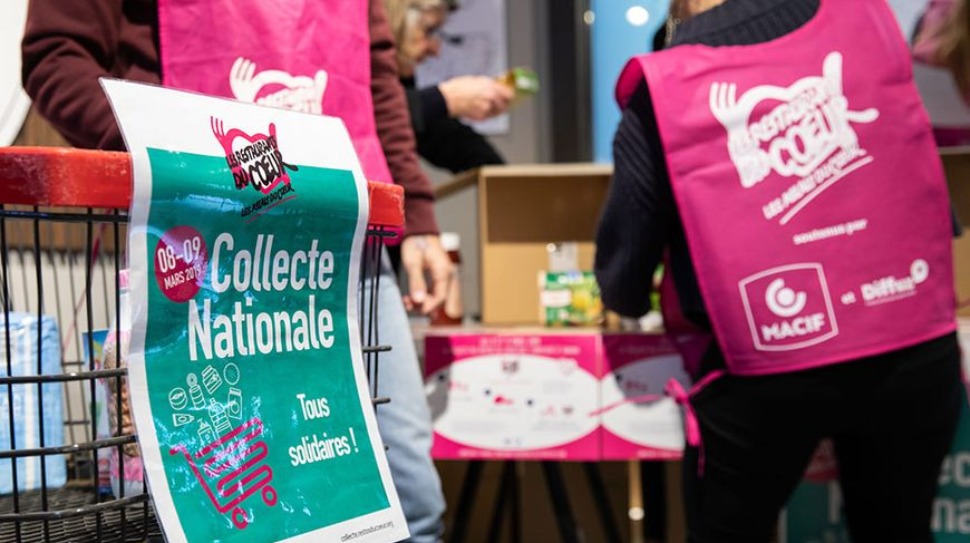 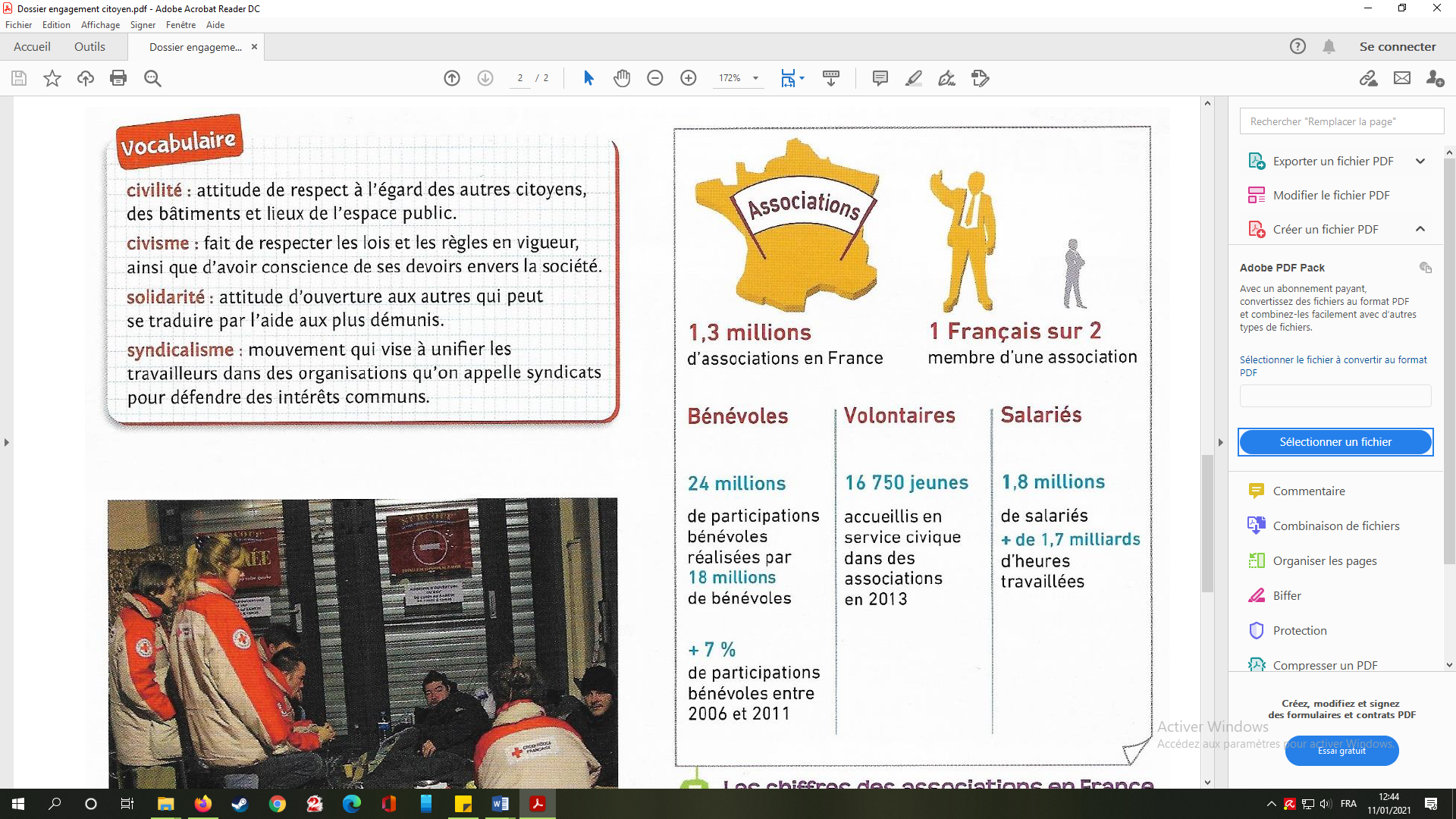 1) Combien d’associations existe-t-il en France ? Cites en deux exemples.2) Qui peut s’engager dans une association ?3) Quelles compétences peuvent se développer en s’engageant dans une association ? (vidéo)4) D’après toi, pourquoi t’engager dans une association serait un acte citoyen ?Bilan de l’enquêteAlors, après avoir étudié les différentes possibilités d’engagement citoyen, lequel t’attire le plus ? Pourquoi ?Si tu as le temps tu peux nous parler d’un parti politique, d’un syndicat ou d’une association qui te tiens à cœur.